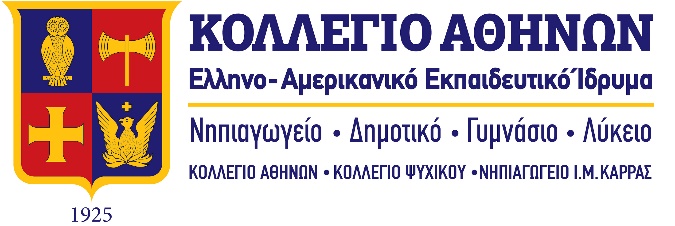 ΕΛΛΗΝΟΑΜΕΡΙΚΑΝΙΚΟ ΕΚΠΑΙΔΕΥΤΙΚΟ ΙΔΡΥΜΑΕΙΔΙΚΑ ΠΡΟΓΡΑΜΜΑΤΑΌνομα Εκδρομής: Μικροί Εξερευνητές, ΤατόιΟΡΟΙ ΣΥΜΜΕΤΟΧΗΣ Ημερομηνία εκδρομής: 21 Απριλίου 2024Το κόστος συμμετοχής στην εκδρομή είναι 65 ευρώ και περιλαμβάνει:Ασφάλεια μαθητών Όλες τις μετακινήσεις κατά τη διάρκεια της εκδρομής.Φροντίδα και εποπτεία των παιδιών από τους υπεύθυνους συνοδούς των Ειδικών Προγραμμάτων.Συνοδεία από νοσηλευτή/τρια.Ψυχαγωγικές δραστηριότητες.Οι Δηλώσεις Συμμετοχής είναι απαραίτητο να υποβληθούν ηλεκτρονικά εδώ. Κατά την επιλογή, θα δοθεί προτεραιότητα στους μαθητές/τριες των Ειδικών Προγραμμάτων, συνεκτιμώντας τη συμπεριφορά και εν γένει την εικόνα που έχουν επιδείξει κατά τη συμμετοχή τους σε αυτά. Πέραν τούτου, σε περίπτωση που θα υπάρξουν περισσότερες αιτήσεις από τις διαθέσιμες θέσεις, θα τηρηθεί σειρά προτεραιότητας.Το κόστος συμμετοχής είναι καταβλητέο σε μία δόση με την αποδοχή της δήλωσης από τη Γραμματεία των Ειδικών Προγραμμάτων και την έκδοση ταυτότητας πληρωμής από το Λογιστήριο. Η εξόφληση του συνολικού ποσού των 65 ευρώ θα γίνει μέσω τραπεζικής μεταφοράς με την χρήση της ταυτότητας πληρωμής που θα λάβετε ηλεκτρονικά από το Λογιστήριο μαζί με την αντίστοιχη απόδειξη παροχής υπηρεσιών. Σημειώστε ότι η Δήλωση Συμμετοχής φέρει χαρακτήρα δεσμευτικό για τη χρέωση του παιδιού με το κόστος της εκδρομής. Τυχόν ακύρωση της συμμετοχής πρέπει να γίνει εγγράφως στο specialprograms@athenscollege.edu.gr. Η ακύρωση συμμετοχής μετά την Τετάρτη, 17/4/24, στις 12:00, πρέπει να γίνει εγγράφως στο specialprograms@athenscollege.edu.gr και θα παραιτείται 100% του κόστους. Αναβολή/Ματαίωση του προγράμματος: Σε περίπτωση αναβολής της εκδρομής οι ενδιαφερόμενοι θα ειδοποιηθούν τηλεφωνικά ή μέσω email, έως την Τετάρτη, 17/04/24.  Σε περίπτωση ματαίωσης του ταξιδιού λόγω ανωτέρας βίας, το Ε.Ε.Ι.  θα καταβάλει κάθε δυνατή προσπάθεια ώστε να μειωθεί η οικονομική επιβάρυνση των γονέων στο ελάχιστο.Αναχώρηση – επιστροφή: Ο ακριβής χρόνος και τόπος αναχώρησης και επιστροφής των μαθητών/τριών θα ανακοινωθεί όταν οριστικοποιηθεί το πρόγραμμα. Τα Ειδικά Προγράμματα διατηρούν το δικαίωμα τροποποίησης του προγράμματος. Για οποιαδήποτε τροποποίηση θα ειδοποιηθούν οι γονείς τηλεφωνικά ή μέσω email. Συνοδοί: η αναλογία συνοδών - μαθητών είναι 1/10, εκτός του αρχηγού. Τα στοιχεία επικοινωνίας του αρχηγού θα γνωστοποιηθούν στους γονείς μετά την ολοκλήρωση της διαδικασίας εγγραφής. Τα Ειδικά Προγράμματα και οι συνοδοί δεν ευθύνονται για τυχόν απώλεια χρημάτων (εκτός αν έχουν παραδοθεί στους συνοδούς για φύλαξη) ή άλλων αντικειμένων των μαθητών/τριών. Κάθε είδους φθορά ξένης περιουσίας ή των εγκαταστάσεων βαρύνει αυτούς που αποδεδειγμένα την προκάλεσαν. Για όλους τους/τις συμμετέχοντες/ουσες μαθητές και μαθήτριες τυγχάνει εφαρμογής ο Κανονισμός Μονοήμερων & Πολυήμερων Εκδρομών στην Ελλάδα και στο Εξωτερικό των Ειδικών Προγραμμάτων, όπως εκάστοτε ισχύει. Προσωπικά Δεδομένα: (α) Επικοινωνία: Τα στοιχεία επικοινωνίας που δηλώνουν οι γονείς με τη Δήλωση Συμμετοχής στο πρόγραμμα θα δοθούν στους συνοδούς των παιδιών στο ταξίδι για επικοινωνία και ενημέρωση των γονέων εφόσον χρειαστεί. (β) Ειδικά δεδομένα υγείας: Τα δεδομένα υγείας που δηλώνονται από τους γονείς με τη δήλωση συμμετοχής ή με συνοδευτικά αυτής έγγραφα, σκοπό έχουν την διασφάλιση της υγείας του παιδιού σε περίπτωση ανάγκης και να γνωστοποιηθούν στους συνοδούς των παιδιών ή/και στην εταιρία μεταφοράς, ώστε να είναι ενήμεροι για θέματα που αφορούν το μαθητή/τρια. (γ) Διαβίβαση δεδομένων: (γ1) Τα ονόματα των μαθητών/τριών, όπως δηλώνονται καθώς και η ηλικία των παιδιών θα δοθούν στην ασφαλιστική εταιρία για τους σκοπούς της ασφαλιστικής κάλυψης. (δ) Οπτικοακουστικό υλικό: Φωτογραφικό υλικό από το ταξίδι και τη συμμετοχή στις δράσεις, ενδέχεται να ληφθεί από τους συνοδούς της εκδρομής προκειμένου να αναρτηθεί στην ιστοσελίδα του Ε.Ε.Ι. (www.athenscollege.edu.gr) ή στη σελίδα που διαχειρίζεται το Ε.Ε.Ι. στα μέσα κοινωνικής δικτύωσης. Νομική βάση για τις ως άνω επεξεργασίες αποτελεί η συγκατάθεση σας που σας ζητείται με την παρούσα δήλωσή σας συμμετοχής του παιδιού σας στην εκδρομή. Αναλυτική ενημέρωση για την επεξεργασία προσωπικών σας δεδομένων καθώς μπορείτε να βρείτε στη Γενική Δήλωση Ενημέρωσης του Ε.Ε.Ι. (εδώ).